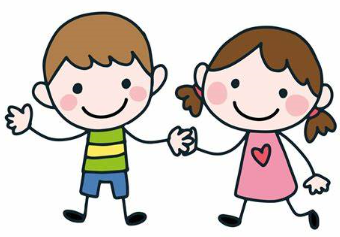 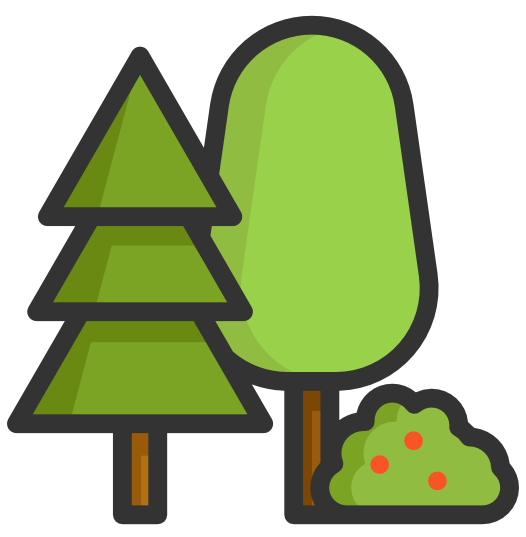 Liebe Eltern der zukünftigen Klasse 1,für das Schuljahr 2021/22 benötigt Ihr Kind einige Arbeitshefte und Materialien, die Sie bitte in den kommenden Wochen kaufen.  Tipp: Bei den Buchhändlern vor Ort (z.B. in Haren) ist die Bestellung von Arbeitsheften und Büchern besonders unkompliziert! Die folgenden Arbeitshefte sind von Ihnen zu beschaffen (bitte auch beschriften):Verbrauchsmaterialien (bitte auch beschriften):1 Postmappe gelb1 Jumbostift rot-blau1 Sammelmappe DIN A31 Frühstücksdeckchen1 Rechenheft Nr. 7 DIN A52 Schreibhefte Nr. 0 DIN A5-quer1 Schreiblernheft SL A4 – quer1 Heft DIN A4 ohne Lineatur5 Schnellhefter in den Farben: blau, rot, gelb, orange und grün2 Bleistifte (Schreiblernstifte)Wachsmalstifte 1 Radiergummi1 Lineal 1 gelber Textmarker1 Schuhkarton mit:1 Schere			1 Klebestift1 Wasserglas1 Tuschkasten2 Borstenpinsel (dick und dünn)1 Tuch1 kleiner SchwammSportkleidung und Turnschuhe mit heller SohleMit freundlichen Grüßen- Das Team der Michaelschule Tinnen -TitelVerlag/Best.-Nr.NeupreisFlex und Flo, Paket 1 Diesterweg / 118055-819,95 €Flex und Flo 1, TrainingsheftDiesterweg / 118068-85,50 €Indianerheft 1Klett / 162084-54,25 €ZifferntrainerJandorf Verlag / 30031,90 €Lesen 1 Heft AKlett / 162149-14,25 €Lesen 1 Heft B Klett / 162151-44,25 €Karibu – FibelWestermann / 121064-414,50 €Karibu – ArbeitshefteWestermann / 121067-513,25 €Ich kann Grundschrift Teil BSternchenverlag /978-3-939293-45-34,50 €Primo Verkehrserziehung 1 Schroedel / 018205,75 €Fingerpuppe BuWestermann / 120909-98,00 €